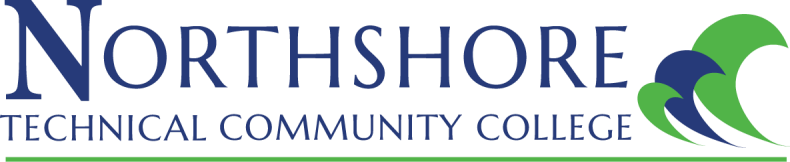 Master SyllabusCOURSE: HPHM 1605 Pharmacy Technician Advanced Level Lab (Sterile Compounding & Aseptic Technique Lab)                                                                      CRN: CREDIT HOURS (Lecture/Lab/Total): 0/2/2CONTACT HOUR (Lecture/Lab/Total): 0/50/50INSTRUCTOR INFORMATIONName: Email: Phone: Office:  TBAOffice Hours: Class Location: COURSE DESCRIPTION: This course provides technician focused instruction and training for the successful production of sterile parenteral preparations which is a major responsibility of the pharmacy technician in hospitals, long term care facilities and home healthcare settings. This course provides hands-on experience and mastery in aseptic techniques and sterile IV admixture preparation. The course addresses incompatibility and stability issues, irrigation solutions, calculations for intravenous solutions, total parenteral nutrition and chemotherapy preparations.PREREQUISITES: HMDT 1170, HPHM 1200, HPHM 1405, HPHM 1505, HPHM 1510, HPHM 1515, HPHM 2025. The student must have successfully completed or be concurrently enrolled in HPHM 1300 and HPHM 2035.LEARNING OUTCOMES:  Upon successful completion of this course, with a minimum of 70% accuracy, the student will be able to:Employ the methods for learning that are best suited to individual learning needs.Identify the ethical and legal obligations of sterile compounding personnel, including training and assessment requirements, and the procedures for avoiding and reporting medication errors.Describe the pharmacy environment appropriate for sterile compounding as defined by USP Chapter <797>.Identify supply items used in sterile compounding, and describe appropriate technique to maintain the sterility of their critical sites.Translate pharmacy and medical terminology, abbreviations, and symbols that are used on the medication orders and CSP labels utilized in sterile compounding.Perform the calculations required for dosage determination and solution preparation.Demonstrate aseptic technique in garbing, hand washing, and hood cleaning utilizing technique defined in USP Chapter <797>.Perform sterile compounding procedures to prepare various vial-based or ampule-based large-volume and small-volume parenteral preparations.Prepare specialty admixtures such as narcotic preparations and pediatric CSPs.Display appropriate technique in the compounding of a TPN preparation.Identify the procedures for handling hazardous materials such as chemotherapy CSPs.Exhibit excellent aseptic technique during process validation and assessment of the sterile compounding procedures presented in the textbook.ASSESSMENT MEASURES:  Student assessments will be based upon total points earned on participation, examinations, quizzes, process validations, homework and other related assignments.TEXTBOOK/S:  Lisa McCartney. Sterile Compounding and Aseptic Technique 1st edition.                         ISBN: 978-0763840839. (2nd edition to be released soon)SUPPLIES AND EQUIPMENT: TBAATTENDANCE POLICY:  It is the student’s responsibility to maintain regular contact with instructors.  Class attendance is the responsibility of the student.  All students must be officially enrolled in any course that they attend.  It is expected that students attend all classes and be on time.  If an absence occurs, it is the responsibility of the student for making up examinations, obtaining lecture notes, and otherwise compensating for what may have been missed.  Students who stop attending class and do not officially drop, withdraw, or resign from the college may receive a grade of “F” for all coursework missed.  Absences affect performance in this course and do not reflect well on participation.  No student may substitute the attendance of another student. Online students must be actively participating in online courses to be considered making progress.  Hybrid students must attend face-to-face meetings as well as complete online assignments.Students should frequently check Canvas (Learning Management System) for notifications and updates to the course. Students are expected to use the online resources provided by NTCC to:  1. Track course assignments and progress  2. Discuss topics and issues with fellow students  3. Turn in assignments, quizzes, and tests 4. Check for any updates, changes or alterations to the course  5. Access all course materials to include presentations, assignments, quizzes, and tests. GRADING REQUIREMENTS:  A minimum of 70% must be achieved overall on all course work to be considered as a passing grade.Assignment Categories are weighted as follows:Participation                     5%Assignments/Homework 5%Chapter Quizzes             10%Process Validations        20%Midterm Exam                25%Final Exam                      30%GRADING SCALE:  90-100            A         80-89              B         70-79              C         60-69              D         59-Below         FACADEMIC INTEGRITY AND CONDUCT:  Students are expected to maintain the highest standards of academic integrity.  Behavior that violates these standards is not acceptable.  Plagiarism, cheating, and other forms of academic dishonesty are prohibited and are subject to disciplinary actions established in the Student Code of Conduct.  The instructor reserves the right to assign a grade of “F” on any type of assignment or examination based on evidence that the student has violated the Student Code of Conduct.STUDENT BEHAVIOR/CLASSROOM DECORUM:  Students are encouraged to discuss, inquire, and express their thoughts and views during class.  Classroom behavior that interferes with either the instructor’s ability to conduct the class or the ability of students to benefit from the instruction is not acceptable.  Students are required to turn off all cell phones or similar electronic devices (or place them on silent mode) before coming into the classroom.  The instructor reserves the right to assign no credit for work on that day if a student talks or texts on a cell phone or similar electronic device.  The classroom is not a place for children, and students are not to bring their family members into the classroom.  DISABILITY CODE:  If you are a qualified student with a disability seeking accommodations under the Americans with Disabilities Act, you are required to self-identify with the Student Affairs.  No accommodations are granted without documentation authorized from Student Affairs.  WITHDRAWAL POLICY:  The last day to withdraw from a course or resign from the college is _____________.  If you intend to withdraw from the course or resign from the college, you must initiate the action by logging into LoLA.  The instructor will not withdraw you automatically.  COMMUNICATION POLICY:  My.NorthshoreCollege.Edu is the official student email communication within Northshore Technical Community College.  Therefore, the College has the right to send communications to students via their College email address and the right to expect that those communications will be received and read in a timely fashion.   Every student is assigned a My.NorthshoreCollege.Edu.  Students can redirect their College email address to an outside email provider.  However, the College is not responsible for handling outside email providers, and redirecting their College email address does not absolve a student from their responsibilities associated with communication sent to their official College email address.  COPYRIGHT POLICY:  Unless a student has obtained permission from the copyright holder, it is a violation of Copyright Law to print or photocopy chapters from a textbook that the student did not purchase. If the course requires the use of an electronic textbook, a student must look for a statement that allows for photocopying and/or printing of the eTextbook.NETIQUETTE POLICY: This term is used to describe accepted, proper behavior on the Internet. Remember the following when communicating online (messages, discussion board, etc.): Never post profanity, racist, or sexist messages Be respectful of fellow students and instructors Never insult any person or their message content Never plagiarize or publish intellectual property Do not use text messaging abbreviations or slang Do not type in all CAPS (this is considered online yelling) 